OMAN,  25.11. – 01.12.2015Participanti : Simó Imre, Bodó AttilaDeplasarea, cazarea Am zburat pe ruta Bucurest-Dubai, Al Mactoum -Bucuresti, pretul biletelor era 420 euro dus –intors/persoana. La aeroport am inchiriat o masina un Ford Focus 1,6 automat cu pretul de22 euro/zi. Erau masini si mai ieftine, incepand   de la 17 euro/zi dar numai la aceasta comapanie (National) era fara limita de km respectiv ei ne lasau sa  ne deplasam in Oman fara suprataxa. Se poate inchiria si masini de teren la un pret dublu sau triplu, dar noi ne am descurcat si cu asta lejer.  Pretul benzinei era 1,35 lei/litrul –nu este scris gresit-. Drumurile sunt foarte bune, fara gropi cu mai multe benzi, in general au o infrastrucuta foarte buna, nu sunt multe localitati, orasele se concentreaza mai ales pe zona de coasta. In jurul oraselor mari este plin cu radare fixe viteza maxima este de 120km/ora. Ca forma de cazare am ales cortul, in Oman este permis camparea cu cortul, o singura zi am ales un hotel in oazal Quitbit ca sa ne spalam si pentru ca in jurul hotelului este un parc cu copaci care atrage pasarile , in fine aici am platit 20 de Rial adica 20*10,8 lei pe camera. La receptie este un caiet unde pasarari trec observatiile care realmente pot fi de mare folos. Oaza este destul de buna in timp de migratie dar este destul de aglomerat, aici sunt cazati cateva sute de muncitori. Noi am mancat pe strada, Oman este plin de mincaruri tip fast food. Noi am preferat localurile frecventate de indieni, pachistanezi, bangladeseni si arabi aici se poate manca chiar din 15-20 lei de 2 ori pe zi, carnea si pestele sunt scumpe.DeterminatoareAm folosit cartea Birdwatching in Omand 2nd Edition, o lucrare buna singurul lipsa este ca a fost publicat in 2008 si de atunci sa sa construit mult in Oman au aparut drumuri si autostrazi noi cea ce complica putin orientarea. Determinatoare: Collins Bird Guide 2nd Edition  ( Lars Svenson and co), Helm field guides: Birds of the Middle East( Richard Porter, Simon Aspinal and co) eceasta nici pe departe atit de complex si bun ca  Collinsul dar mai adecvat locului.De ce Oman?  Recomandari personaleLocurile sunt usor accesibile cu multe pasari, oameni sunt foatre amabili si curiosi, eram invitati la mancare frecvent de localnici arabi. Pentru cei car nu vor sa viziteze de mai multe ori Omanul le recomand o vizita de 10-12 zile in perioada de migratie la inceputul  luni noiembrie, de luat in seama este si o tura pe mare pentru specii pelagice, acici se poate vedea cel putin10 specii pe care noi nu am vazut.  In criza de timp puteti neglija zonele  de nord de Muscat, noi am revazut toate specile la Sannanah Beach si Flim cu exceptia Xenus cinereus. Specii  de top sunt: Masked Boby ( Sula dactylatra), Abdim Stork (Ciconia abdimii), Crested Honey Buzzard (Pernis ptilorhynchus), Verreaux’s  Eagle (Aquila verreauxii), White-breasted Waterhen (Amaurornis phoenicurus), Sociable Lapwing( Vanellus gregarious), Great Knot ( Calidris tenuirostris), Oman Owl, Dhofar Swift, Collared Kingfisher( Todirhamphus chloris), Crab Plover (Ardeola dormas), Hypocolius( Hypocolius ampelinus), Bar-tailed Lark (Ammomanes cincturus), Oriental White Eye (Zosterops palpebrosus), Black-throated Trush(Turdus atrogularis), Red-throated Trush(Turdus ruficollis), Yemen Serine( Crithagra menachensis), Arabian Golden-winged Grosbeak (Rhynchostruthus percivali) si altele.Locurile vizitate:Liwa, multe limicole: Greater Sand Plover -Charadrius leschenaultii,  Lesser Sand Plover -Charadrius mongolus, Crab Plover- Ardeola dormas, Terek Sandpipier –Xenus Cinereus erau destul de communeSohar : aici ne am oprit la un farm agricol irigat si am vazut: Daurian Shrike-Lanius isabellinus, Indian Roller -Coracias bengalensis,  Watled Lapwing- Vanellus indicus,  Green Bee-eater- Merops orientalis cynophrys, Graceful Prinia-Prinia gracilisQurayyat: Greater-spoted Eagle, Sooty Gull-Larus hemprichii cel mai comun paecarus impeuna cu fuscus si genei, Grey Francolin-Francolinus pondicerianus, Swift Tern-Sterna bergii, Bonelli’s Eagle- Aquila fasciatusShannah beach: pe departe cel mai bun loc pentru limicole- cel putin pentru mine- unde am fost vreodata, ma ducea aminte de Istria pe vremuri cand era sarat. Locul este mare si in timp de reflux plin-plin pasari ca Crab Plover-Ardeola dormas, Limosa laponica specie cea mai numeroasa pe zona respective toate speciile de fugaci si fluierari intalnite si la noi, Socotra Cormorant-Phalacrocorax nigrogularis,  Pluvialis squatarola, Pluvialis fulva, Striated Heron-Butorides striata, Baltic Gull- Larus fuscus,- graelsi si -intermidius. Locul este bun si pentru Great Knot- Calidris tenuirostris pe care noi nu am reusit sa vedem.Muntasar: o oaza mica nepopulata langa care era o ferma de camile si deranjul era foarte mare, Attila zice ca acum doi ani era o miscare foarte buna Acum era destul de slab probabil migratia se sfarsise deja sau deranjul era prea mare. Speciile erau: Rufous Turtle Dove-Streptopelia orientalis meena, Arabian Scops Owl- Otus pameale, Steppe Grey Shrike- Lanius palidiostris, Southern Grey Shrike- Lanius meridionalis, Desert Warbler –Sylvia nana, Philoscopus colybita tristisQuatbit: un habitat foatre deranjat plin cu pisici si muncitori, un parc cu copacii linga hotelul unde ne am cazat, Asian Koel-Eudynamys scolopaceus, Booted Warbler-Iduna calygataAl Albeen farm: o plantatie de pepeni aproximativ  200-300 de ha intre Ouatbit si Thumrait. O zona foarte buna pentru cocarlii si gainusele de stepa. Am reusit sa observam :Burhinus oedicnemus, Cream –coloured Cursor - Cursorius cursor, Spotted Sandgrouse -Pterocles senegalensis, Crowned Sandgrouse Pterocles coronatus, Bar-tailed Lark-Ammomanes cinctures, Desert Lark-Ammomanes deserti, Calandrella brachydactyla, Hoopoe Lark- Alaemon alaudipes, Black-crowned Sparrow Lark- Eremopterix nigricepsThumrait, rampa de gunoi, un loc bun pentru acvile care se lasa observati de la o distant relative mica, noi am vazut in jur de 35-40 de exemplare majoritatea Aquila nipalensis de mai multe varste si cateva Aquila clangaWadi Razat, aproape de Salalah: Striolated Bunting-Emberiza Striolata, Rupel’s  Weaver-Ploceus galbula, Palestine Sunbird-Cinniris osea, Monticola Solitarius, Hooded Warbler-Oenanthe monaca, Blackstart-Cercomela melanura, Tristram’s Starling, Onycognathus tristramii, Abesinian White Eye- Zooterops abisinicus,  Arabian Warbler -Sylvia leucomelanea, Black-crowned Tsagra-Tchagra senegalus, Buce Green Pigeon-Treron Waalia, Arabian Partrige-Alectoris melanochephalaSpeciile observate: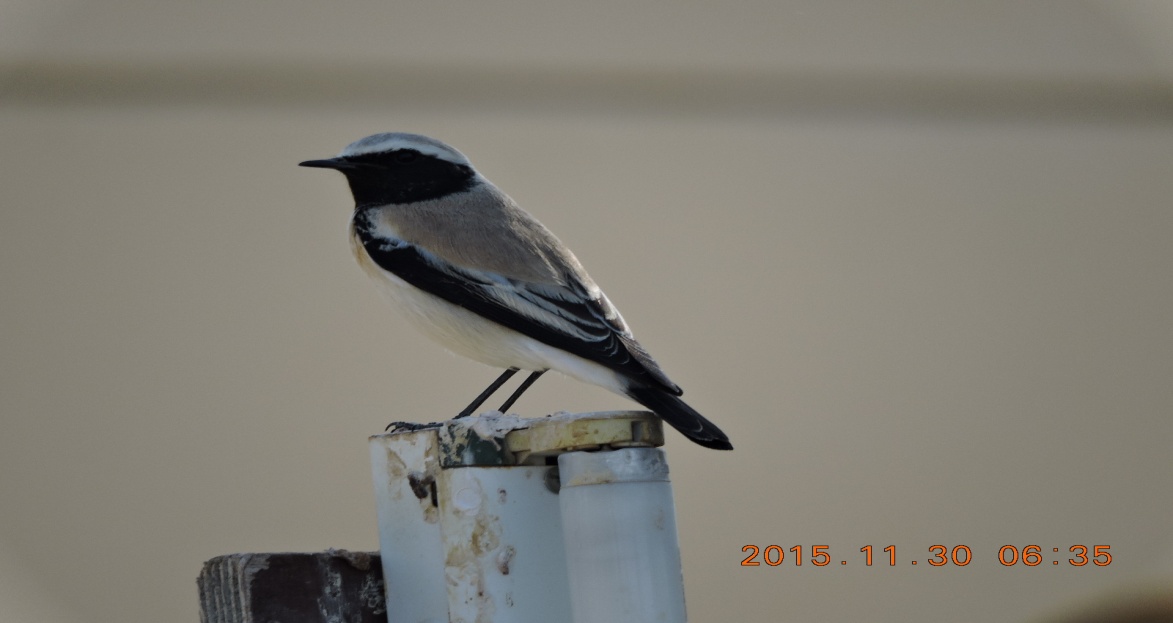 Simo Imre: Desert Wheatear- Desert wheatear, Quatbit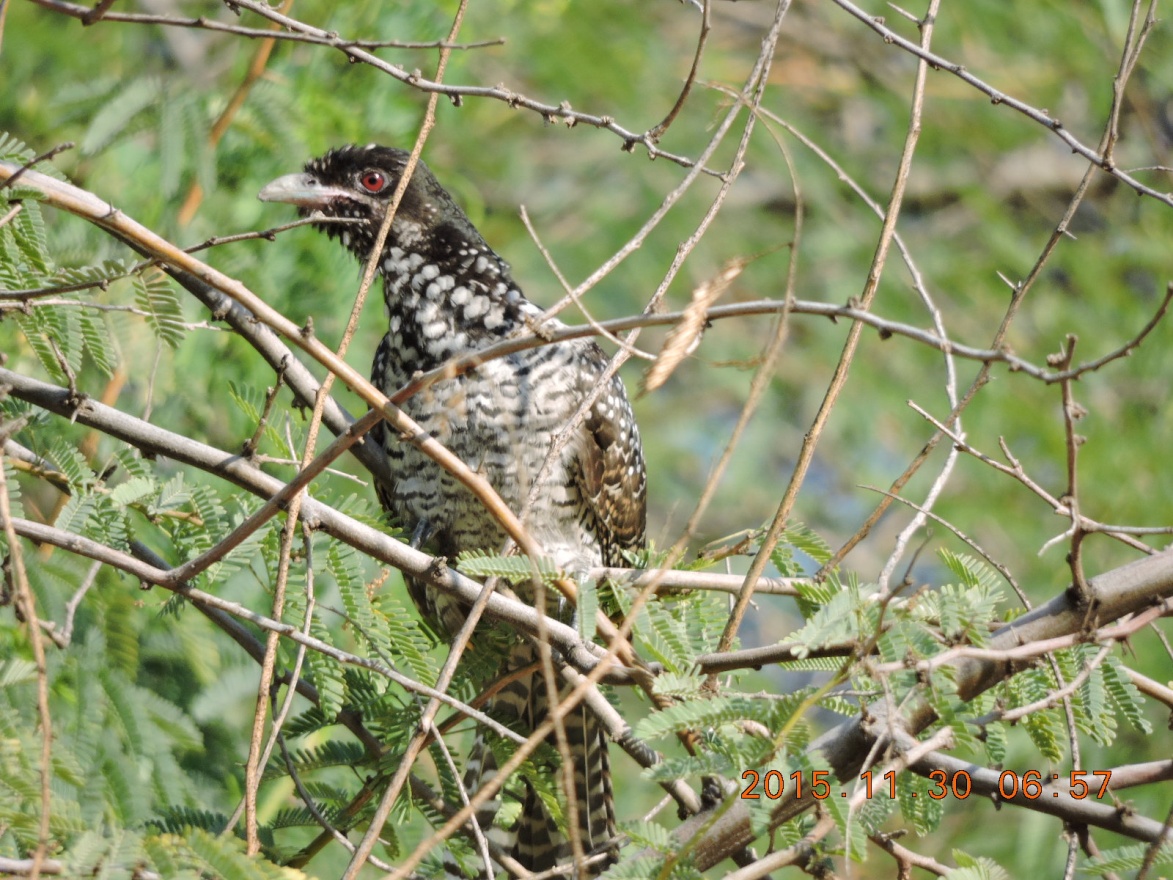 Simó Imre: Koel- Eudynamys scolopaceus,  femela, Quatbit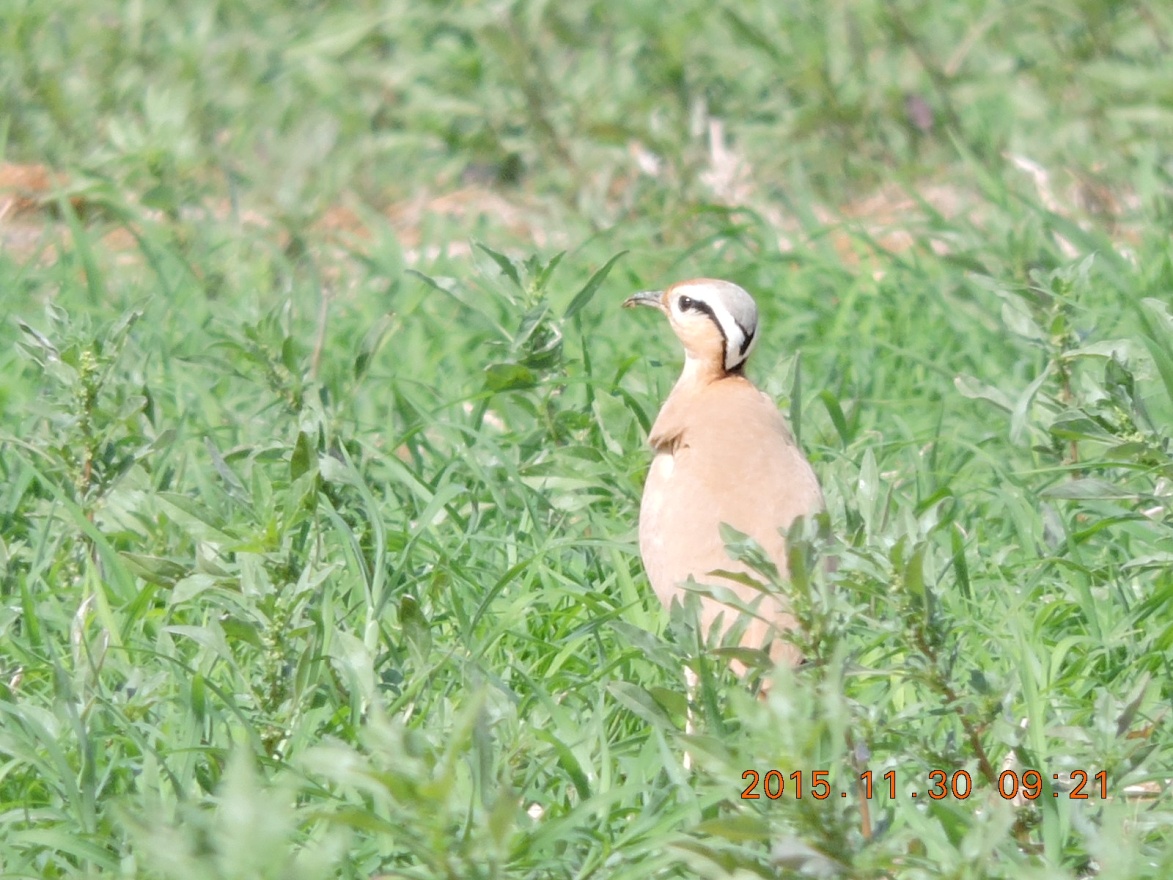 Bodó Attila : Cream –coloured Courser-Cursorius cursor, ferma Albeen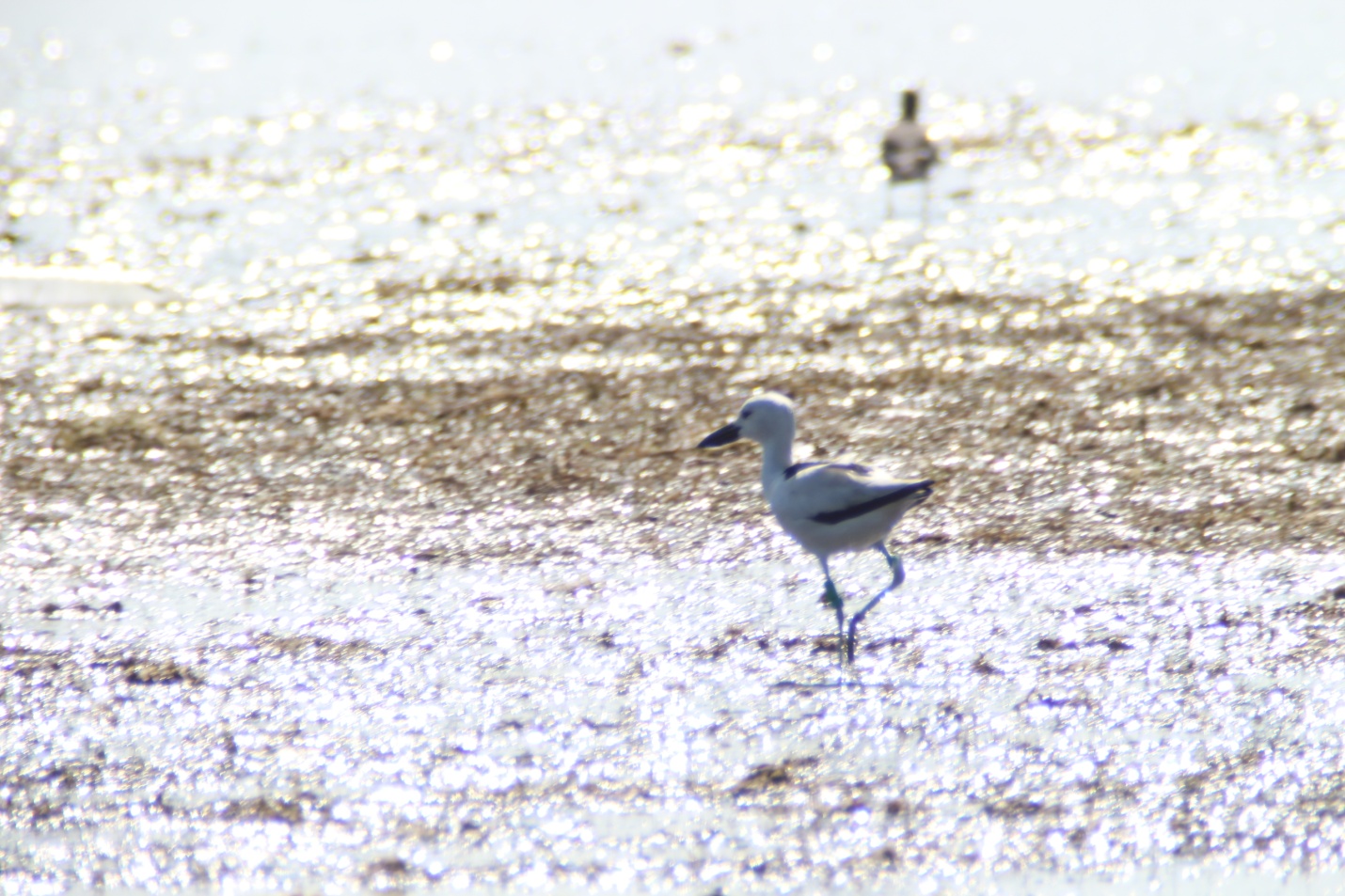 Bodó Attila : Crab plover Ardeola dormas , exemplar inelat in anul 2011 de Roeland Bom la Barr al Hikman-aproape  de unde am vazut noi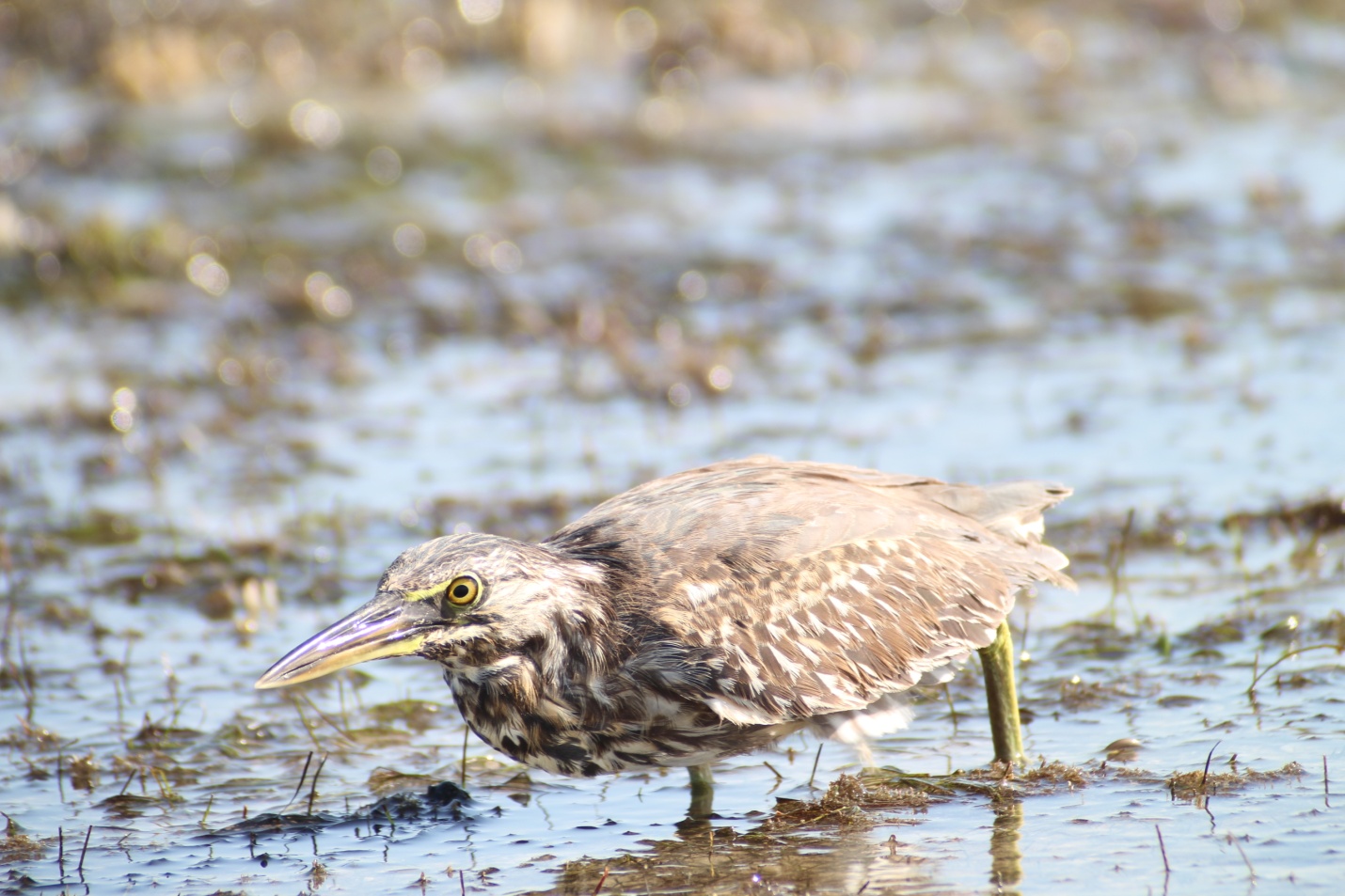 Bodó Attila : Striated Heron-Butorides striata, Barr al Hikman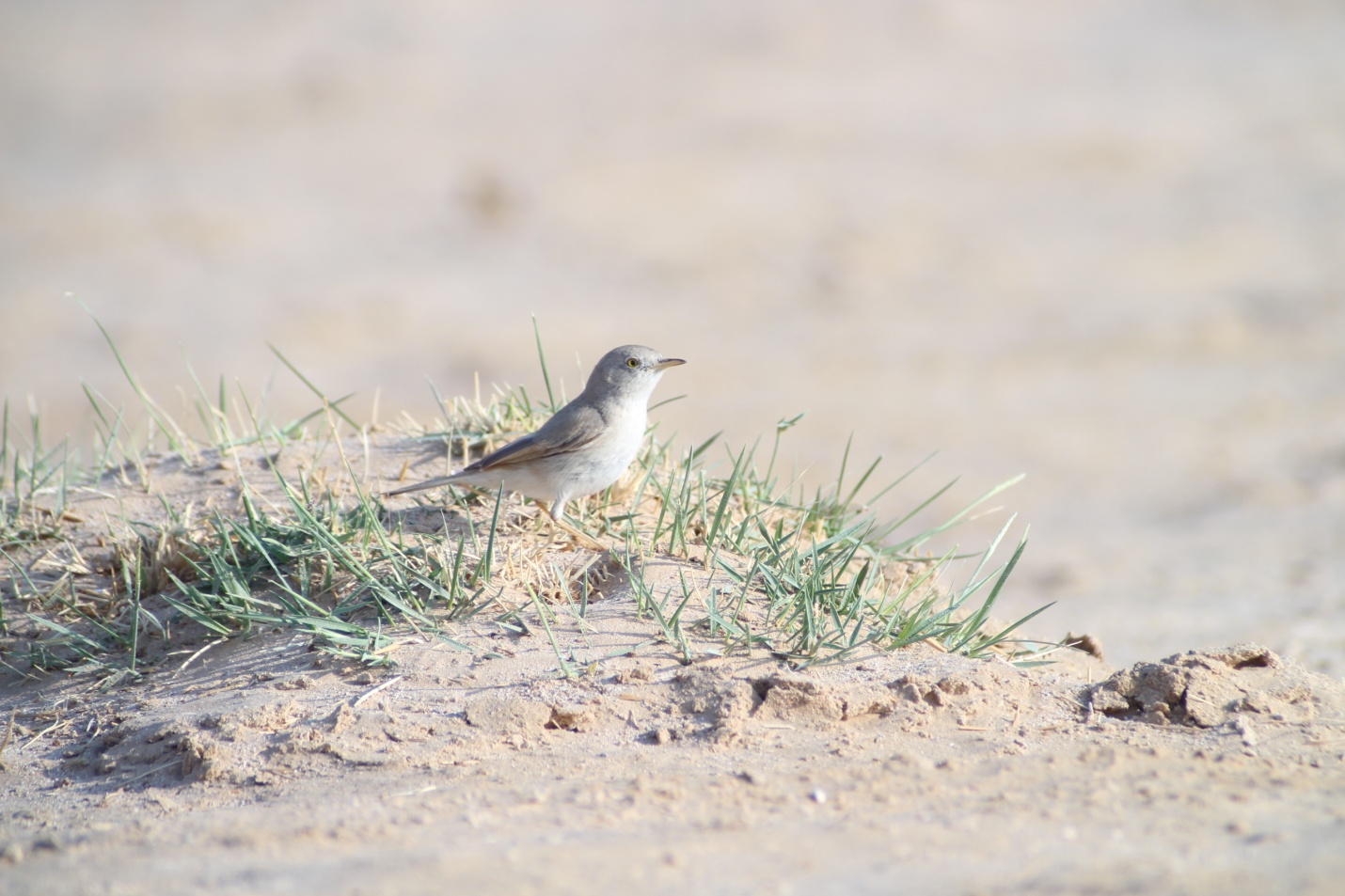 Bodó Attila: Asian Desert Warbler-Sylvia nana, oaza Muntasar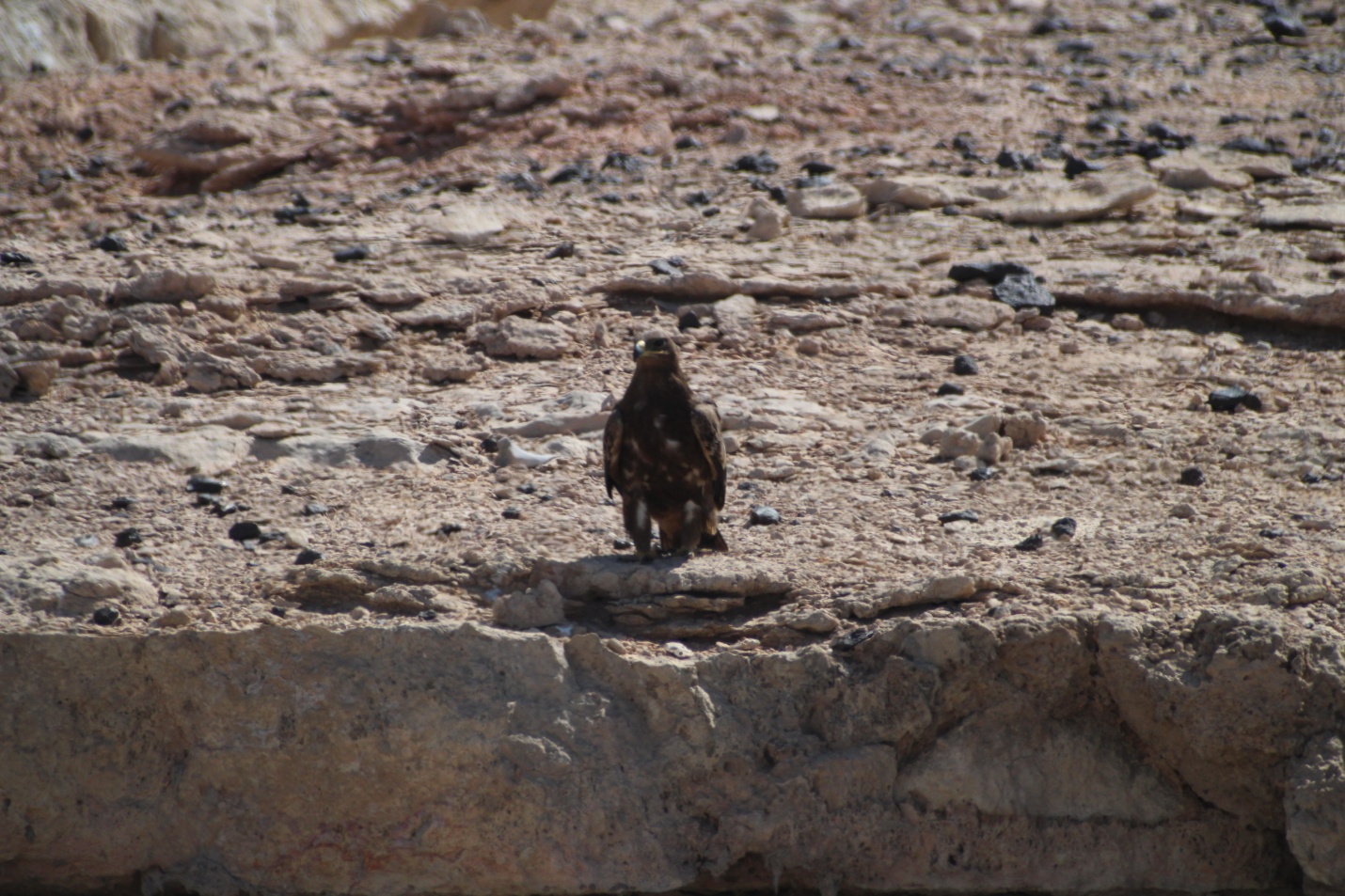 Bodó Attila: Aquila nipalensis, rampa de gunoi Thumrait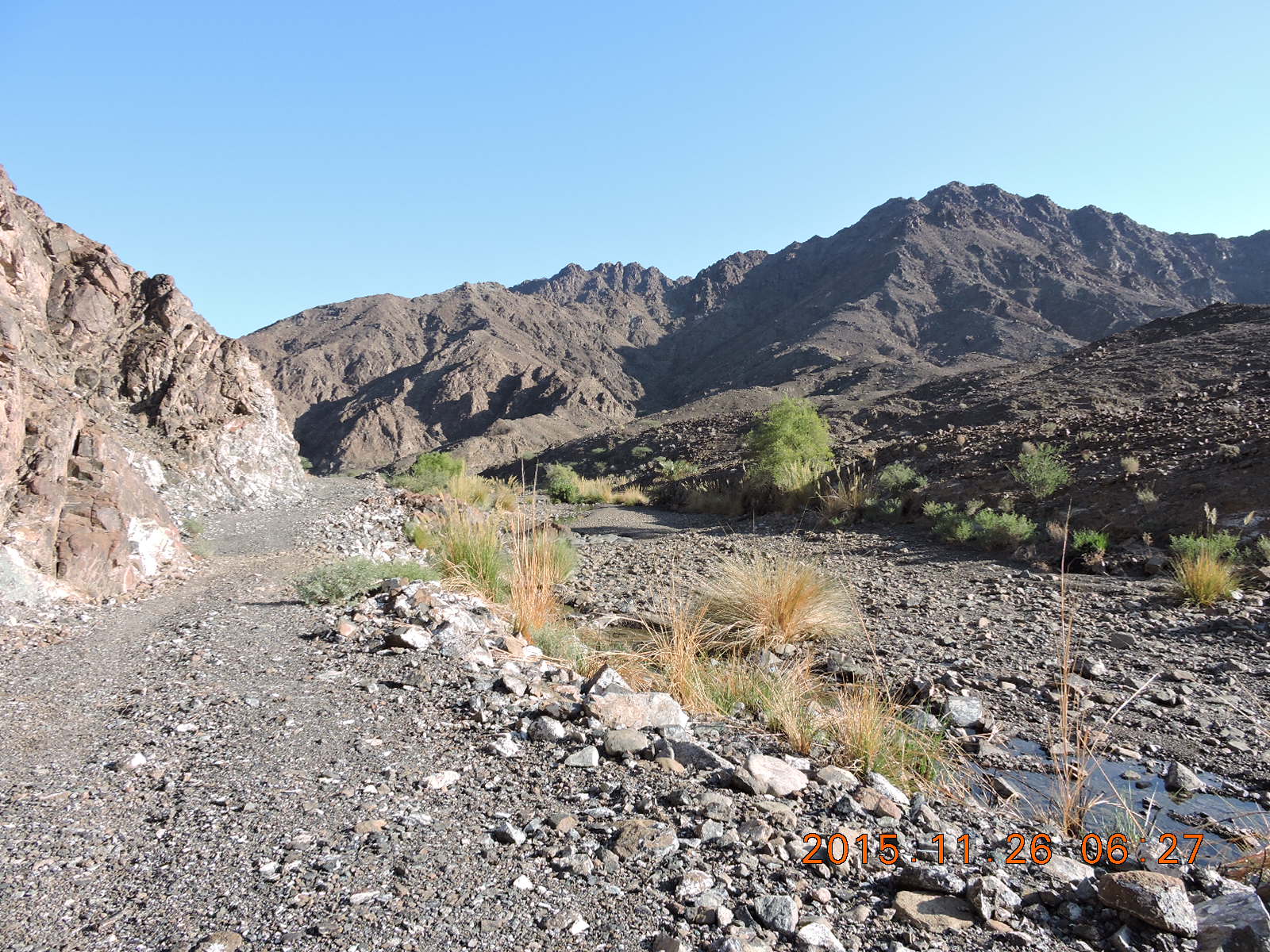 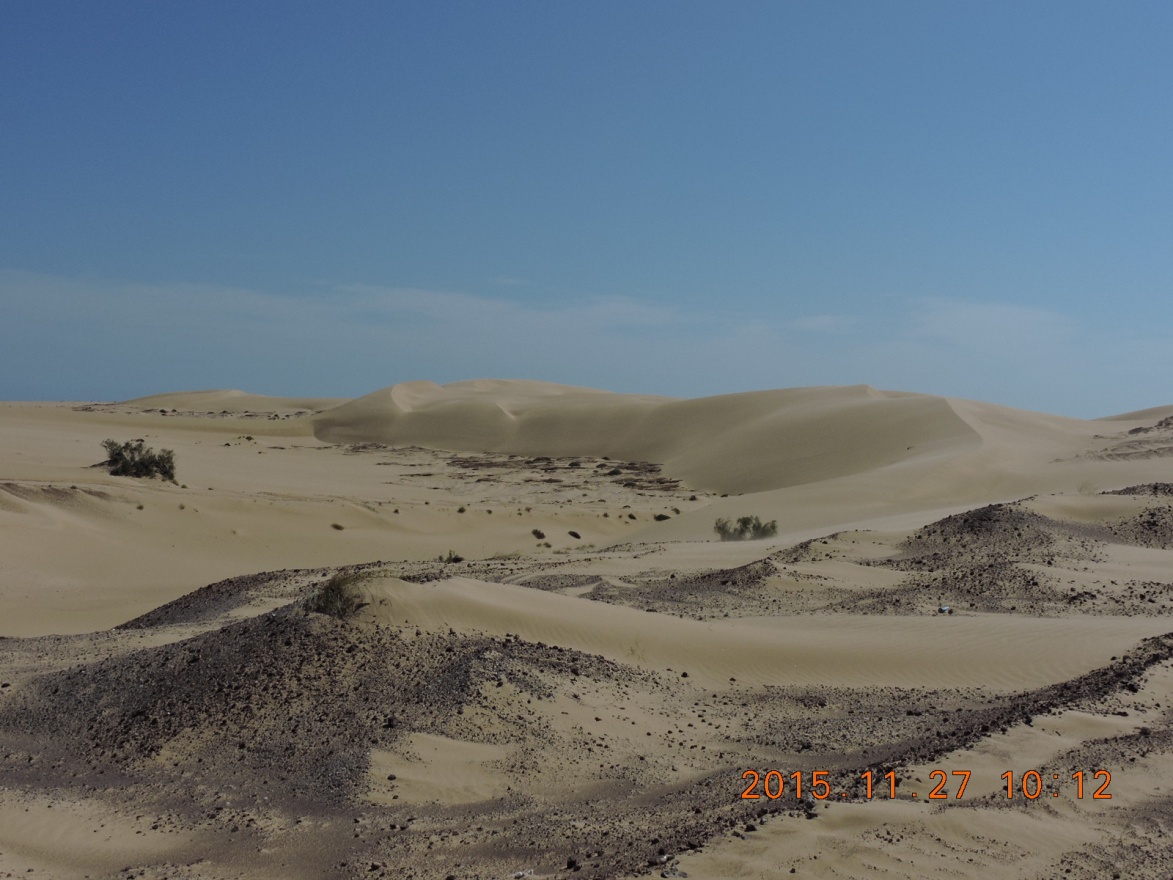 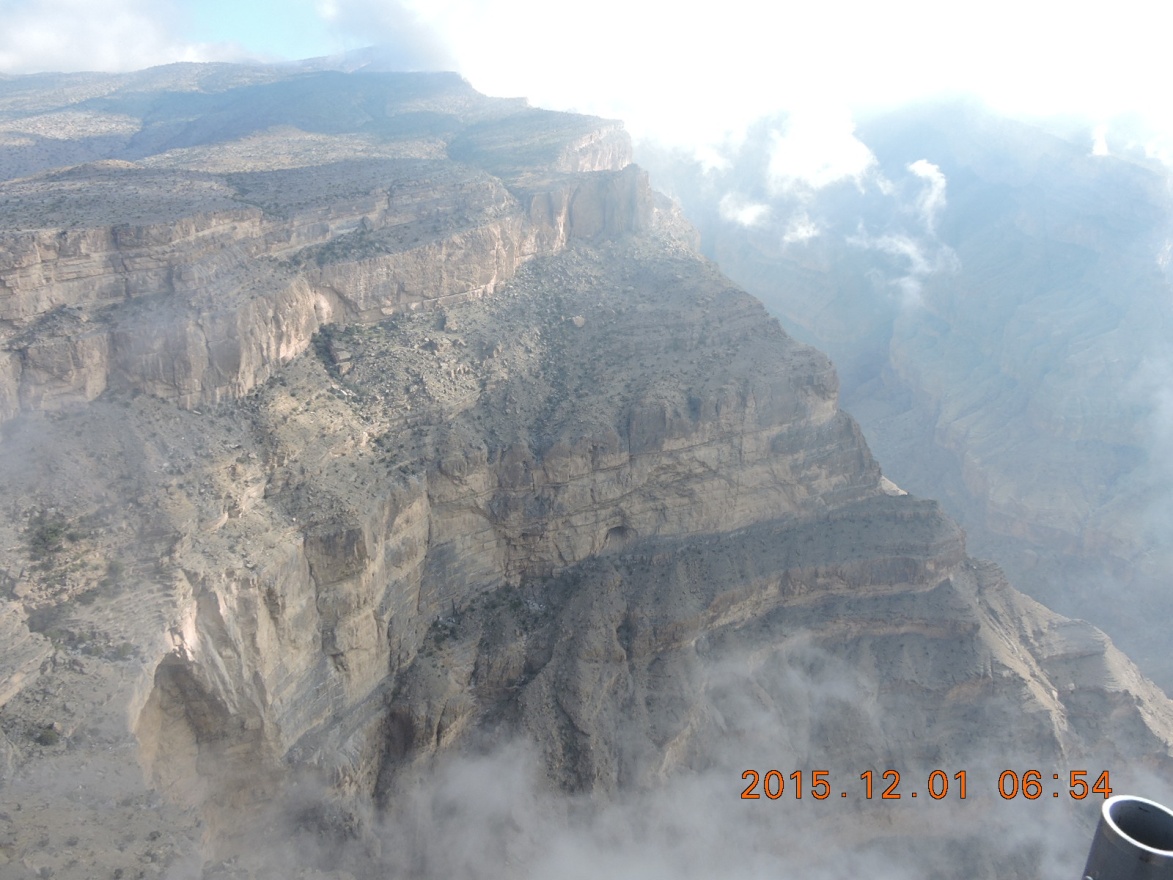 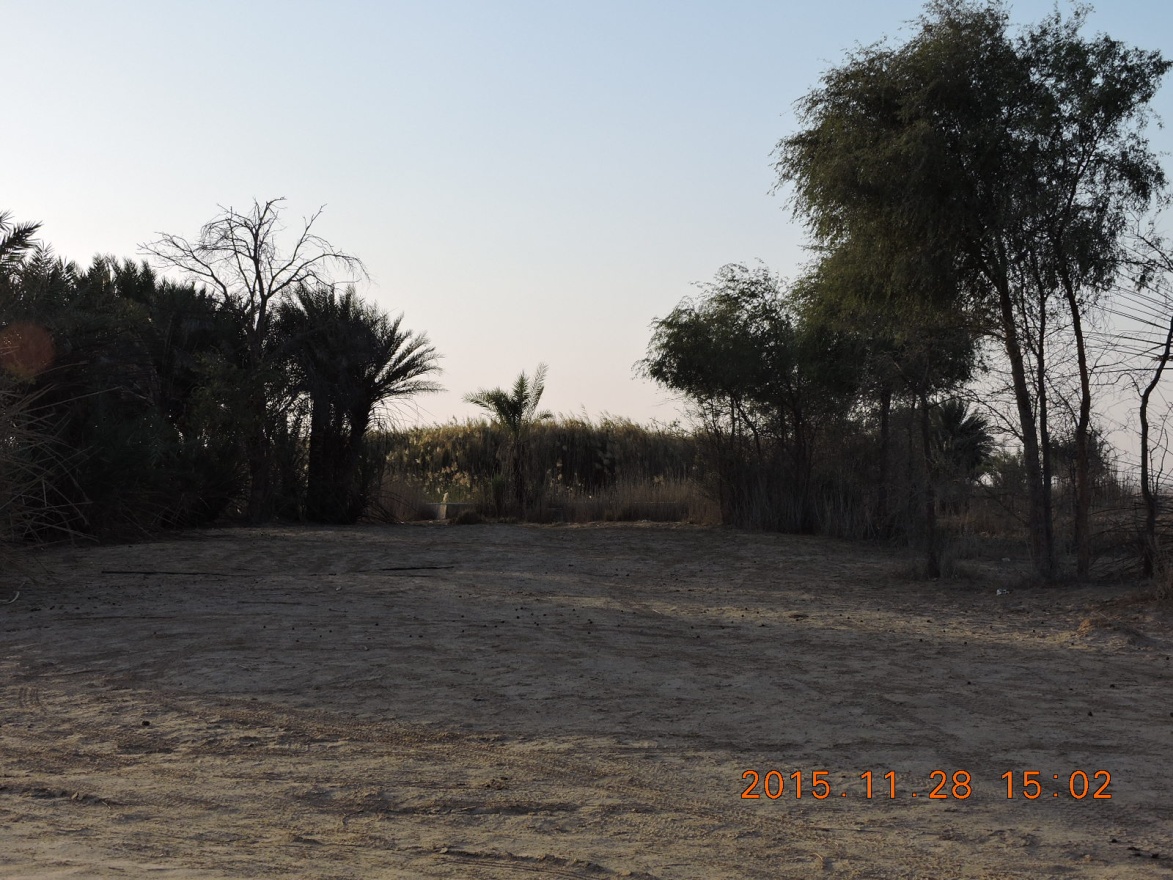 Oaza MuntasarnrDENUMIREA ROMANADENUMIREA LATINADENUMIREA ENGLEZAAlectoris melanocephalaArabian PartridgeAmmoperdix heyiSand PartridgeFrancolinus pondicerianusGrey FrankolinRata mareAnas platyrhynchosMallardRata lingurarAnas clypeataShovellerCorcodel cu gat negruPodiceps nigricollisBlack-necked GrebePhoenicopterus roseusGreater FlamingoLopatarPlatalea leucorodiaSpoonbillButorides striataStriated HeronStarc cenusiuArdea cinereaGrey HeronStarc de noapteNycticorax nycticoraxNight HeronEgreta mareEgretta albaGreat EgretEgretta intermediaIntermediate EgretEgreta micaEgretta garzettaLittle EgretEgretta gularisReef HeronCormoran marePhalacrocorax carboGreat CormorantPhalacrocorax nigrogularisSocotra CormorantUligan pescarPandion heliaetusOspreyTorgos tracheliotusLapped-faced VultureHoitarNeophron percnopterusEgyptian VultureErete de stufCircus aeruginosusMars HarrierEreteCircus macrourusPallid HarrierUliu pasararAccipiter nisusSparrowhawkButeo buteo vulpinusSteppe BuzzardAcvila tipatoare mareAquila clangaGreater Spotted EagleAcvila de stepaAquila nipalensisSteppe EagleAquila fasciatusBonelli’s EagleVanturel rosuFalco tinnunculusKestrelRallus aquaticusWater RailBurhinus oedicnemusStone -curlewCursorius cursorCream –coloured CourserHaemantopus ostralegusOystercatcherDromas ArdeolaCrab PloverHimantopus himantopusBlack-winged StiltVanellus indicusRed-wattled lapwingPluvialis squatarolaGrey PloverPluvialis fulvaPacific Golden PloverCharadrius dubiusLittle Ringed PloverCharadrius alexandrinusKentish PloverCharadrius mongolusLesser Sand PloverCharadrius leschenaultiiGreater Sand PloverLimosa limosaBlack-tailed GodwitLimosa laponicaBar-tailed GodwitNumenius phaeousWhimbrelNumenius arquataCurlewTringa erythropusSpotted RedshankTringa totanusCommon  RedshankTringa nebulariaGreenshankTringa ochropusGreen SandpiperTringa glareolaWood SandpiperXenus cinereusTerek SandpipierActitis hypoleucaCommon SandpiperCalidris minutaLittle StintCalidris temminckiiTemminck’ s StintCalidris alba SanderlingCalidris ferrugineaCurlew SandpiperCalidris alpinaDunlinBatausPhilomachus pugnaxRuffArenaria interpresTurnstoneLarus hemprichiiSooty GulLarus canusCommon GulChroicocephalus ridibundusBlack-headed GullChroicocephalus geneiSlender-billed GullLarus marinusGreat Black-backed GullLarus cachinnansCaspian GullLarus heugliniHeuglin’s GullLarus barabensisSteppe GullLarus fuscusBaltic GullGelochelidon niloticaGull-billed GullHydroprogne caspiaCaspian TernSterna bengalensisLesser Crested TernSterna bergiiSwift TernSterna sandwichensisSandwich TrenSternula albifronsLittle TernChlidonias hybridaWhiskered TernPterocles exutusChesnut-bellied SandgrousePterocles senegallusSpotted SandgrousePterocles coronatusCrowned SandgrouseColumba livia Rock DoveTreron waaliaBruce’s Green PigeonStreptopelia turturTurtle DoveStreptopelia meenaRufous Turtle DoveStreptopelia decaoctoCollared DoveSpilopelia senegalensisLaughing DovePsittacula krameriRose-ringed ParakeetEudynamys scolopaceusAsian KoelOtus pamaleArabian Scops OwlCoracias bengalensisIndian RollerUpupe epopsHoopoeAlcedo athisKingfisherMerops orientalis cynophrysGreen Bee-eaterTchagra senegalusBlack-crowned TchagraLanius collurioRed-backed ShrikeLanius isabellinusDaurian ShrikeLanius palidirostrisSteppe Grey ShrikeLanius meridionalisSouthern Grey ShrikeCorvus splendensHouse CrowCorvus ruficollisBrown-necked RavenPycnonotus leucotisWhite-eared BulbulPycnonotus xanthopygosWhite-spectacled BulbulEremopterix nigricepsBlack-crowned Sparrow LarkAlaemo alaudipesGreater Hoopoe LarkGalerida cristataCrested LarkCalandrella brachydactylaGreater Short-toed LarkAmmomanes desertiDesert LarkAmmomanes cincturusBar-tailed LarkPtyonoprogne obsoletaPale Crag MartinPrinia gracilisGraceful PriniaIduna caligataBooted WarblerPhylloscopus trochilusWillow WarblerPhylloscopus collybita tristisChiffchaffSylvia leucomelaenaArabian WarblerSylvia nanaAsian Desert WarblerSylvia currucaLesser WhitethroatSylvia minulaDesert WhitethroatZosterops abyssinicusAbyssinian White-eyeAcridotheres tristisCommon MynaSturnus vulgarisCommon StarlingOnychognathus tristramiiTristram’s StarlingLuscinia svecicaBluethroatPhoenicurus ochruros semirufusBlack RedstartPhoenicurus phoenicurusCommon RedstartSaxicola rubetraWhinchatOenanthe isabellinaIsabelline WheatearCercomela melanuraBlackstartOenanthe desertiDesert WheatearOenanthe chrysopygiaRed-tailed WheatearOenanthe albonigraHume’s WheatearOenanthe monachaHooded WheatearMonticola solitariusBlue Rock TrushFicedula parvaRed-breasted FlycatcherCinnirys oseaPalestine SunbirdCinnirys asiaticusPurple SunbirdPasser domesticusHouse SparrowPloceus galbulaRuppell’s WeaverMotacilla albaWhite WagtailMotacilla flavaYellow WagtailMotacilla cinereaGrey WagtailAnthus campestrisTawny PipitAnthus spinolettaWater PipitAnthus cervinusRed-throated PipitEmberiza striolataStriolated BuntingMiliaria calandraCorn Bunting